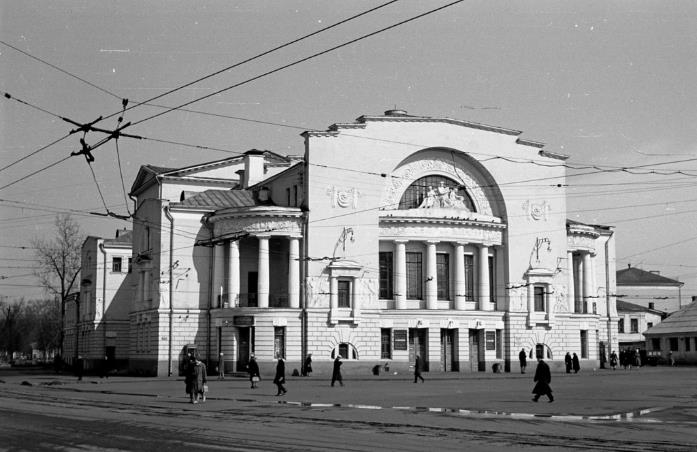 Российский театр драмы имени Ф.Волкова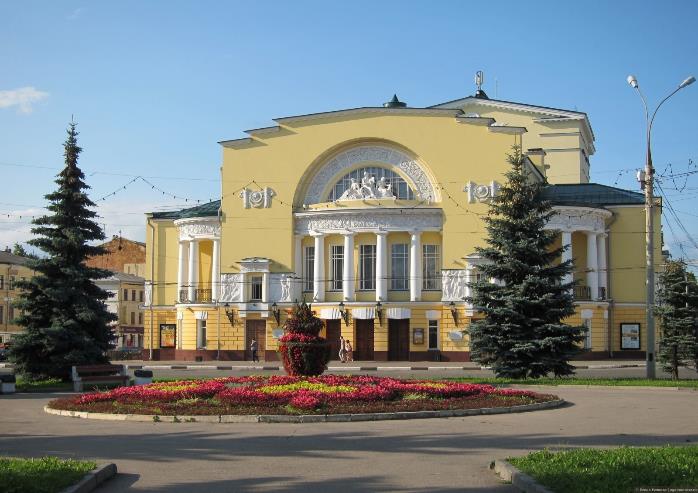 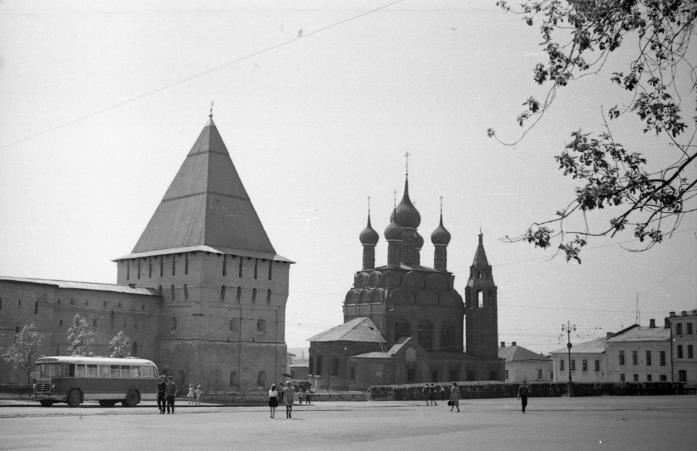 Богоявленская площадь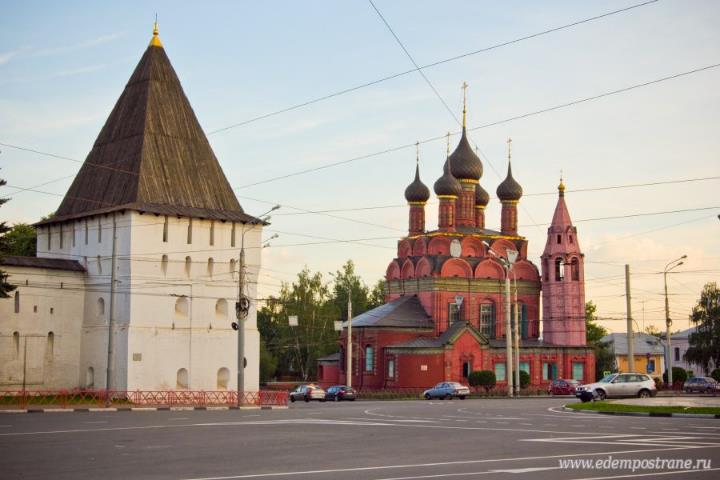 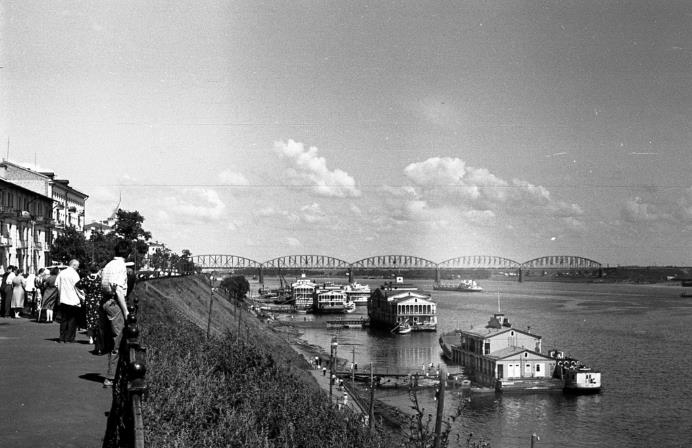 Вид на Волгу и Волжскую набережную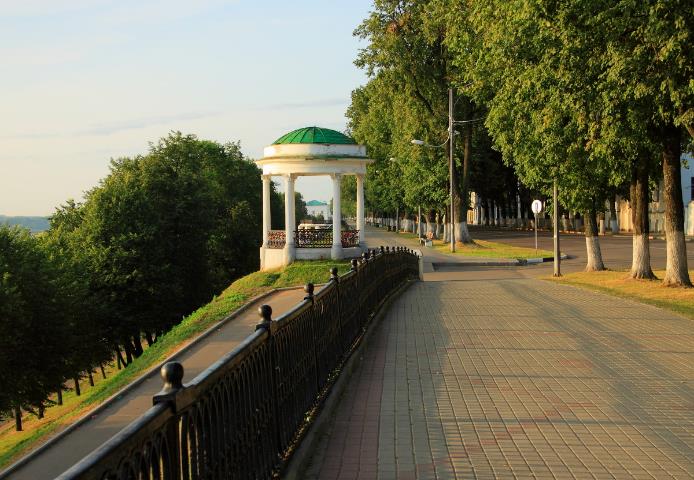 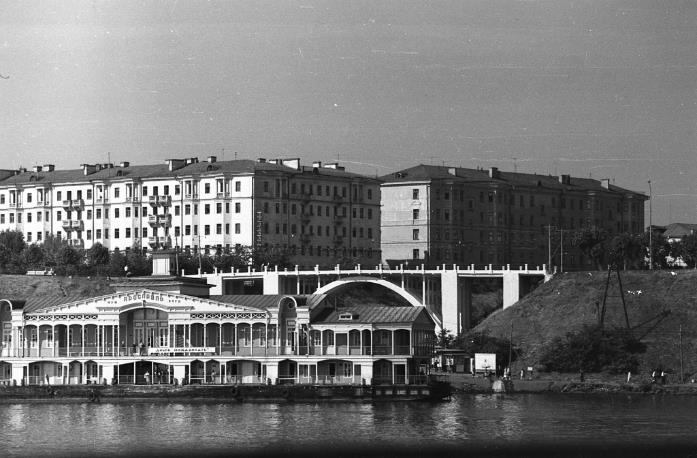 Речной вокзал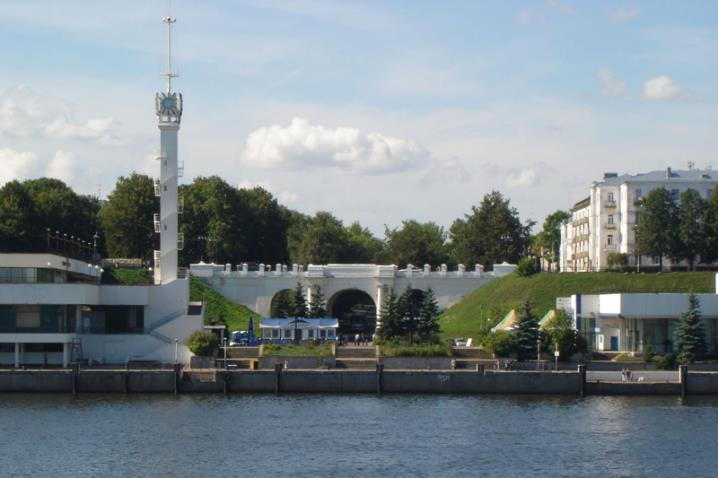 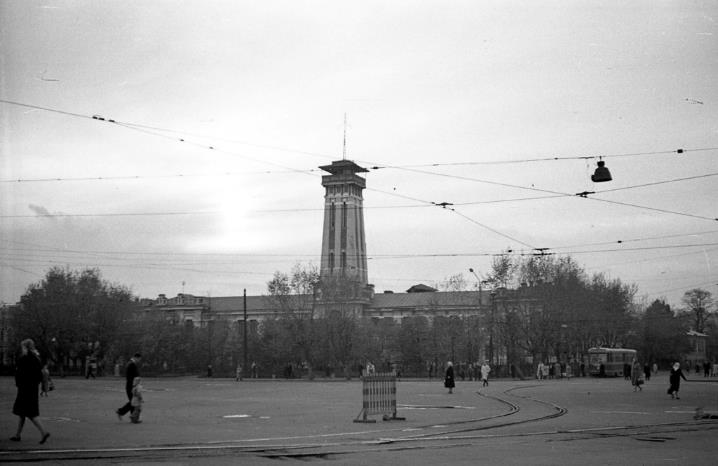 Пожарная каланча на Красной площади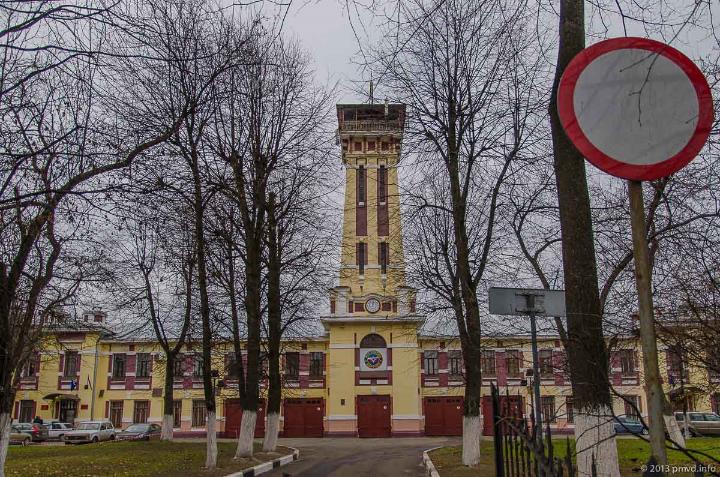 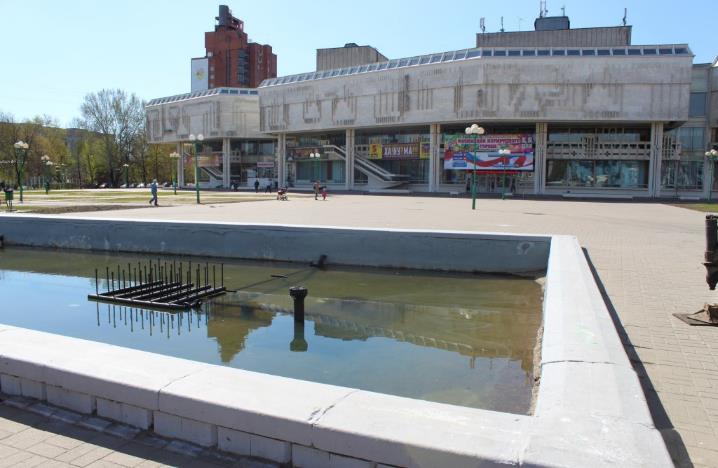 Площадь Юности и Театр Юного Зрителя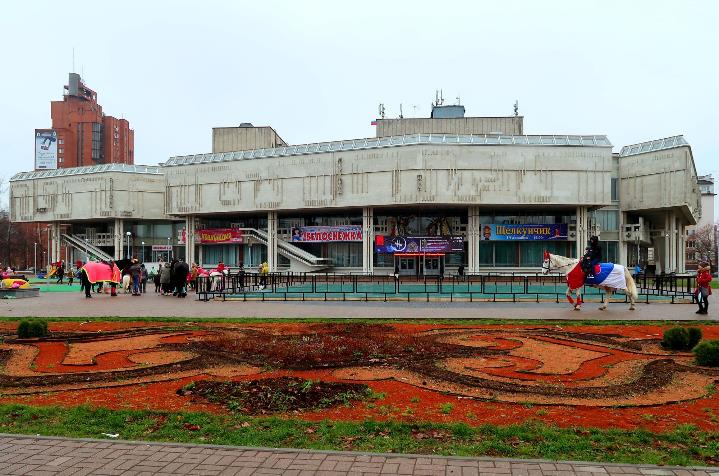 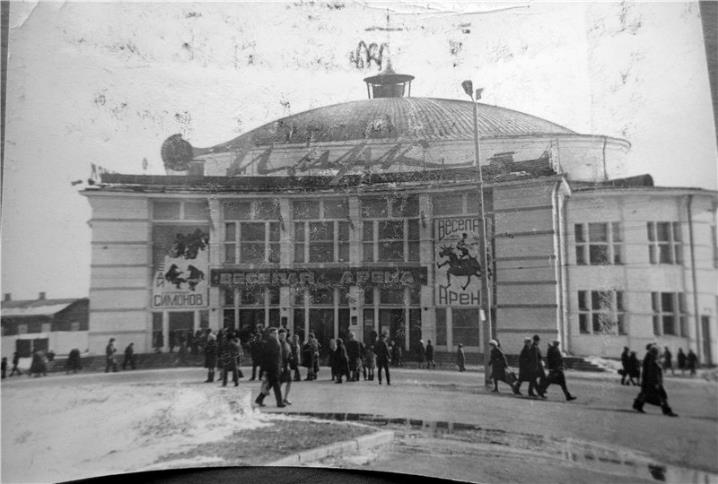 Ярославский государственный цирк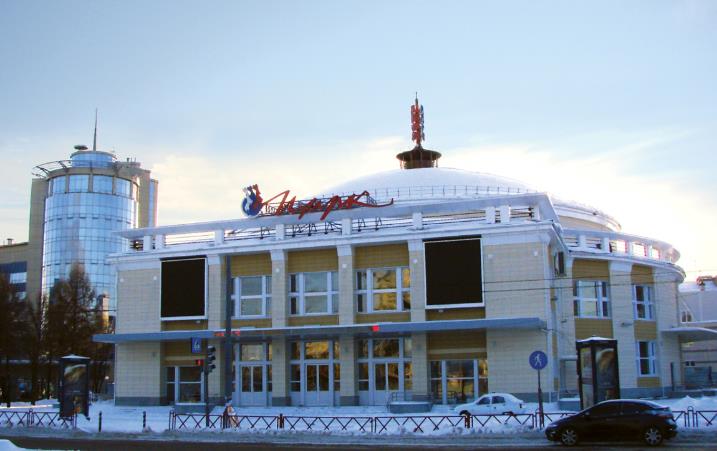 